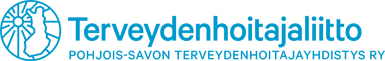 HAKEMUS VIRKISTYSTOIMINTAANYhteyshenkilö:Sukunimi:_____________________________ Etunimi: _____________________________________Lähiosoite:________________________________________________________________________Yhteyshenkilön sähköpostiosoite ja puhelin: _______________________________________________Tilinumero (IBAN-muodossa): (maksu voidaan maksaa myös palveluntarjoalle laskulla, jolloin yhteyshenkilön tilinumeroa ei tarvita)Kuvaile lyhyesti virkistystoimintaa, johon tukea haetaan:Virkistystapahtuman hinta(arvio):Muut osallistujat (mikäli osallistujia on runsaasti, tee osallistujista erillinen osallistujalista)Paikka ja aika:Allekirjoitus ja nimenselvennys:Vakuutan antamani tiedot oikeiksi. Hakemus lähetetään postitse Pohjois-Savon terveydenhoitajayhdistyksen Ulla Kauppinen-Kymäläiselle, Puistotie 5A, 71800 Siilinjärvi.Mikäli palveluntarjoaja lähettää yhdistykselle laskun, saa lisätietoa yhdistyksen rahastonhoitajalta, Minna Antikaiselta (m_stranius(at)hotmail.com)